 	   ESOGÜ Biyoloji Bölümü Ders Bilgi Formu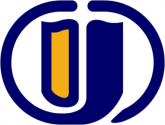 Bilgi2Dersin Öğretim Üyeleri:                          İmza: 			                              TarihDÖNEM YAZDERSİN KODU 121111203DERSİN ADIGENEL BİYOLOJİ IYARIYILHAFTALIK DERS SAATİHAFTALIK DERS SAATİHAFTALIK DERS SAATİHAFTALIK DERS SAATİHAFTALIK DERS SAATİHAFTALIK DERS SAATİDERSİNDERSİNDERSİNDERSİNDERSİNYARIYILTeorikTeorikUygulamaLaboratuarLaboratuarLaboratuarKredisiAKTSTÜRÜTÜRÜDİLİ1  3 30 4 4 4  57 ZORUNLU (X )  SEÇMELİ (   )ZORUNLU (X )  SEÇMELİ (   )TÜRKÇEDERSİN KATEGORİSİDERSİN KATEGORİSİDERSİN KATEGORİSİDERSİN KATEGORİSİDERSİN KATEGORİSİDERSİN KATEGORİSİDERSİN KATEGORİSİDERSİN KATEGORİSİDERSİN KATEGORİSİDERSİN KATEGORİSİDERSİN KATEGORİSİDERSİN KATEGORİSİTemel BilimTemel BilimTemel MühendislikTemel MühendislikTemel MühendislikTemel MühendislikBiyoloji [Önemli düzeyde tasarım içeriyorsa () koyunuz.]Biyoloji [Önemli düzeyde tasarım içeriyorsa () koyunuz.]Biyoloji [Önemli düzeyde tasarım içeriyorsa () koyunuz.]Biyoloji [Önemli düzeyde tasarım içeriyorsa () koyunuz.]Biyoloji [Önemli düzeyde tasarım içeriyorsa () koyunuz.]Sosyal BilimXXDEĞERLENDİRME ÖLÇÜTLERİDEĞERLENDİRME ÖLÇÜTLERİDEĞERLENDİRME ÖLÇÜTLERİDEĞERLENDİRME ÖLÇÜTLERİDEĞERLENDİRME ÖLÇÜTLERİDEĞERLENDİRME ÖLÇÜTLERİDEĞERLENDİRME ÖLÇÜTLERİDEĞERLENDİRME ÖLÇÜTLERİDEĞERLENDİRME ÖLÇÜTLERİDEĞERLENDİRME ÖLÇÜTLERİDEĞERLENDİRME ÖLÇÜTLERİDEĞERLENDİRME ÖLÇÜTLERİYARIYIL İÇİYARIYIL İÇİYARIYIL İÇİYARIYIL İÇİYARIYIL İÇİFaaliyet türüFaaliyet türüFaaliyet türüFaaliyet türüFaaliyet türüSayı%YARIYIL İÇİYARIYIL İÇİYARIYIL İÇİYARIYIL İÇİYARIYIL İÇİI. Ara SınavI. Ara SınavI. Ara SınavI. Ara SınavI. Ara Sınav 125 YARIYIL İÇİYARIYIL İÇİYARIYIL İÇİYARIYIL İÇİYARIYIL İÇİII. Ara SınavII. Ara SınavII. Ara SınavII. Ara SınavII. Ara Sınav 1 25YARIYIL İÇİYARIYIL İÇİYARIYIL İÇİYARIYIL İÇİYARIYIL İÇİKısa SınavKısa SınavKısa SınavKısa SınavKısa SınavYARIYIL İÇİYARIYIL İÇİYARIYIL İÇİYARIYIL İÇİYARIYIL İÇİÖdevÖdevÖdevÖdevÖdevYARIYIL İÇİYARIYIL İÇİYARIYIL İÇİYARIYIL İÇİYARIYIL İÇİProjeProjeProjeProjeProjeYARIYIL İÇİYARIYIL İÇİYARIYIL İÇİYARIYIL İÇİYARIYIL İÇİRaporRaporRaporRaporRaporYARIYIL İÇİYARIYIL İÇİYARIYIL İÇİYARIYIL İÇİYARIYIL İÇİDiğer (………)Diğer (………)Diğer (………)Diğer (………)Diğer (………)YARIYIL SONU SINAVIYARIYIL SONU SINAVIYARIYIL SONU SINAVIYARIYIL SONU SINAVIYARIYIL SONU SINAVIYazılıYazılıYazılıYazılıYazılı1  50VARSA ÖNERİLEN ÖNKOŞUL(LAR)VARSA ÖNERİLEN ÖNKOŞUL(LAR)VARSA ÖNERİLEN ÖNKOŞUL(LAR)VARSA ÖNERİLEN ÖNKOŞUL(LAR)VARSA ÖNERİLEN ÖNKOŞUL(LAR) Yok  Yok  Yok  Yok  Yok  Yok  Yok DERSİN KISA İÇERİĞİDERSİN KISA İÇERİĞİDERSİN KISA İÇERİĞİDERSİN KISA İÇERİĞİDERSİN KISA İÇERİĞİBu ders kapsamında; Biyoloji bilimi ve tarihsel gelişimi, canlılık kavramı, hücrenin yapısal ve fonksiyonel özellikleri, kalıtım, üreme ve yaşam formlarının gelişim süreçleri konuları yer alacaktır.Bu ders kapsamında; Biyoloji bilimi ve tarihsel gelişimi, canlılık kavramı, hücrenin yapısal ve fonksiyonel özellikleri, kalıtım, üreme ve yaşam formlarının gelişim süreçleri konuları yer alacaktır.Bu ders kapsamında; Biyoloji bilimi ve tarihsel gelişimi, canlılık kavramı, hücrenin yapısal ve fonksiyonel özellikleri, kalıtım, üreme ve yaşam formlarının gelişim süreçleri konuları yer alacaktır.Bu ders kapsamında; Biyoloji bilimi ve tarihsel gelişimi, canlılık kavramı, hücrenin yapısal ve fonksiyonel özellikleri, kalıtım, üreme ve yaşam formlarının gelişim süreçleri konuları yer alacaktır.Bu ders kapsamında; Biyoloji bilimi ve tarihsel gelişimi, canlılık kavramı, hücrenin yapısal ve fonksiyonel özellikleri, kalıtım, üreme ve yaşam formlarının gelişim süreçleri konuları yer alacaktır.Bu ders kapsamında; Biyoloji bilimi ve tarihsel gelişimi, canlılık kavramı, hücrenin yapısal ve fonksiyonel özellikleri, kalıtım, üreme ve yaşam formlarının gelişim süreçleri konuları yer alacaktır.Bu ders kapsamında; Biyoloji bilimi ve tarihsel gelişimi, canlılık kavramı, hücrenin yapısal ve fonksiyonel özellikleri, kalıtım, üreme ve yaşam formlarının gelişim süreçleri konuları yer alacaktır.DERSİN AMAÇLARIDERSİN AMAÇLARIDERSİN AMAÇLARIDERSİN AMAÇLARIDERSİN AMAÇLARIBu dersin amacı öğrencilerin;  biyoloji bilimini ve tarihsel gelişimini kavramalarını, canlılık kavramını açıklayabilmelerini, farklı hücre tiplerinin yapı ve fonksiyonlarını karşılaştırabilmelerini, yaşam formlarının gelişim süreçleri hakkında bilgi sahibi olmalarını sağlamaktır.Bu dersin amacı öğrencilerin;  biyoloji bilimini ve tarihsel gelişimini kavramalarını, canlılık kavramını açıklayabilmelerini, farklı hücre tiplerinin yapı ve fonksiyonlarını karşılaştırabilmelerini, yaşam formlarının gelişim süreçleri hakkında bilgi sahibi olmalarını sağlamaktır.Bu dersin amacı öğrencilerin;  biyoloji bilimini ve tarihsel gelişimini kavramalarını, canlılık kavramını açıklayabilmelerini, farklı hücre tiplerinin yapı ve fonksiyonlarını karşılaştırabilmelerini, yaşam formlarının gelişim süreçleri hakkında bilgi sahibi olmalarını sağlamaktır.Bu dersin amacı öğrencilerin;  biyoloji bilimini ve tarihsel gelişimini kavramalarını, canlılık kavramını açıklayabilmelerini, farklı hücre tiplerinin yapı ve fonksiyonlarını karşılaştırabilmelerini, yaşam formlarının gelişim süreçleri hakkında bilgi sahibi olmalarını sağlamaktır.Bu dersin amacı öğrencilerin;  biyoloji bilimini ve tarihsel gelişimini kavramalarını, canlılık kavramını açıklayabilmelerini, farklı hücre tiplerinin yapı ve fonksiyonlarını karşılaştırabilmelerini, yaşam formlarının gelişim süreçleri hakkında bilgi sahibi olmalarını sağlamaktır.Bu dersin amacı öğrencilerin;  biyoloji bilimini ve tarihsel gelişimini kavramalarını, canlılık kavramını açıklayabilmelerini, farklı hücre tiplerinin yapı ve fonksiyonlarını karşılaştırabilmelerini, yaşam formlarının gelişim süreçleri hakkında bilgi sahibi olmalarını sağlamaktır.Bu dersin amacı öğrencilerin;  biyoloji bilimini ve tarihsel gelişimini kavramalarını, canlılık kavramını açıklayabilmelerini, farklı hücre tiplerinin yapı ve fonksiyonlarını karşılaştırabilmelerini, yaşam formlarının gelişim süreçleri hakkında bilgi sahibi olmalarını sağlamaktır.DERSİN MESLEK EĞİTİMİNİ SAĞLAMAYA YÖNELİK KATKISIDERSİN MESLEK EĞİTİMİNİ SAĞLAMAYA YÖNELİK KATKISIDERSİN MESLEK EĞİTİMİNİ SAĞLAMAYA YÖNELİK KATKISIDERSİN MESLEK EĞİTİMİNİ SAĞLAMAYA YÖNELİK KATKISIDERSİN MESLEK EĞİTİMİNİ SAĞLAMAYA YÖNELİK KATKISI Ders, biyoloji biliminin temel uğraşı alanları ve temel kavramlarını öğrenciye sunarak izleyen yıllardaki dersler için bir alt yapı oluşturma özelliği taşımaktadır. Ders, biyoloji biliminin temel uğraşı alanları ve temel kavramlarını öğrenciye sunarak izleyen yıllardaki dersler için bir alt yapı oluşturma özelliği taşımaktadır. Ders, biyoloji biliminin temel uğraşı alanları ve temel kavramlarını öğrenciye sunarak izleyen yıllardaki dersler için bir alt yapı oluşturma özelliği taşımaktadır. Ders, biyoloji biliminin temel uğraşı alanları ve temel kavramlarını öğrenciye sunarak izleyen yıllardaki dersler için bir alt yapı oluşturma özelliği taşımaktadır. Ders, biyoloji biliminin temel uğraşı alanları ve temel kavramlarını öğrenciye sunarak izleyen yıllardaki dersler için bir alt yapı oluşturma özelliği taşımaktadır. Ders, biyoloji biliminin temel uğraşı alanları ve temel kavramlarını öğrenciye sunarak izleyen yıllardaki dersler için bir alt yapı oluşturma özelliği taşımaktadır. Ders, biyoloji biliminin temel uğraşı alanları ve temel kavramlarını öğrenciye sunarak izleyen yıllardaki dersler için bir alt yapı oluşturma özelliği taşımaktadır.DERSİN ÖĞRENİM ÇIKTILARIDERSİN ÖĞRENİM ÇIKTILARIDERSİN ÖĞRENİM ÇIKTILARIDERSİN ÖĞRENİM ÇIKTILARIDERSİN ÖĞRENİM ÇIKTILARI Biyoloji bilimi, ilgi alanları ve kapsamını kavrayabilme  Canlı varlıkların özelliklerini sıralayabilme Hücre kavramını ilkin hücreden gelişmiş organizasyonlu canlılardaki hücresel yapıya kadar ilişkilendirebilme Canlıların enerji elde etme yollarını karşılaştırabilme Canlıların büyüme, gelişme ve yenilenme süreçlerini kavrayabilme Canlıların organizasyon basamakları ile gelişim evrelerini ilişkilendirebilme Biyoloji laboratuarlarında güvenlik konusunu kavrayabilme Işık mikroskobunu etkin şekilde kullanabilme Mikroskop çeşitlerini ve kullanım alanları arasındaki bağlantıyı kurabilme Ökaryotik hücrenin organellerini ve yapısal özelliklerini ayırt edebilme Hücrenin yaşamsal işlevlerini belirleyebilme Canlı örneklerden inceleme materyali hazırlayabilme Biyoloji bilimi, ilgi alanları ve kapsamını kavrayabilme  Canlı varlıkların özelliklerini sıralayabilme Hücre kavramını ilkin hücreden gelişmiş organizasyonlu canlılardaki hücresel yapıya kadar ilişkilendirebilme Canlıların enerji elde etme yollarını karşılaştırabilme Canlıların büyüme, gelişme ve yenilenme süreçlerini kavrayabilme Canlıların organizasyon basamakları ile gelişim evrelerini ilişkilendirebilme Biyoloji laboratuarlarında güvenlik konusunu kavrayabilme Işık mikroskobunu etkin şekilde kullanabilme Mikroskop çeşitlerini ve kullanım alanları arasındaki bağlantıyı kurabilme Ökaryotik hücrenin organellerini ve yapısal özelliklerini ayırt edebilme Hücrenin yaşamsal işlevlerini belirleyebilme Canlı örneklerden inceleme materyali hazırlayabilme Biyoloji bilimi, ilgi alanları ve kapsamını kavrayabilme  Canlı varlıkların özelliklerini sıralayabilme Hücre kavramını ilkin hücreden gelişmiş organizasyonlu canlılardaki hücresel yapıya kadar ilişkilendirebilme Canlıların enerji elde etme yollarını karşılaştırabilme Canlıların büyüme, gelişme ve yenilenme süreçlerini kavrayabilme Canlıların organizasyon basamakları ile gelişim evrelerini ilişkilendirebilme Biyoloji laboratuarlarında güvenlik konusunu kavrayabilme Işık mikroskobunu etkin şekilde kullanabilme Mikroskop çeşitlerini ve kullanım alanları arasındaki bağlantıyı kurabilme Ökaryotik hücrenin organellerini ve yapısal özelliklerini ayırt edebilme Hücrenin yaşamsal işlevlerini belirleyebilme Canlı örneklerden inceleme materyali hazırlayabilme Biyoloji bilimi, ilgi alanları ve kapsamını kavrayabilme  Canlı varlıkların özelliklerini sıralayabilme Hücre kavramını ilkin hücreden gelişmiş organizasyonlu canlılardaki hücresel yapıya kadar ilişkilendirebilme Canlıların enerji elde etme yollarını karşılaştırabilme Canlıların büyüme, gelişme ve yenilenme süreçlerini kavrayabilme Canlıların organizasyon basamakları ile gelişim evrelerini ilişkilendirebilme Biyoloji laboratuarlarında güvenlik konusunu kavrayabilme Işık mikroskobunu etkin şekilde kullanabilme Mikroskop çeşitlerini ve kullanım alanları arasındaki bağlantıyı kurabilme Ökaryotik hücrenin organellerini ve yapısal özelliklerini ayırt edebilme Hücrenin yaşamsal işlevlerini belirleyebilme Canlı örneklerden inceleme materyali hazırlayabilme Biyoloji bilimi, ilgi alanları ve kapsamını kavrayabilme  Canlı varlıkların özelliklerini sıralayabilme Hücre kavramını ilkin hücreden gelişmiş organizasyonlu canlılardaki hücresel yapıya kadar ilişkilendirebilme Canlıların enerji elde etme yollarını karşılaştırabilme Canlıların büyüme, gelişme ve yenilenme süreçlerini kavrayabilme Canlıların organizasyon basamakları ile gelişim evrelerini ilişkilendirebilme Biyoloji laboratuarlarında güvenlik konusunu kavrayabilme Işık mikroskobunu etkin şekilde kullanabilme Mikroskop çeşitlerini ve kullanım alanları arasındaki bağlantıyı kurabilme Ökaryotik hücrenin organellerini ve yapısal özelliklerini ayırt edebilme Hücrenin yaşamsal işlevlerini belirleyebilme Canlı örneklerden inceleme materyali hazırlayabilme Biyoloji bilimi, ilgi alanları ve kapsamını kavrayabilme  Canlı varlıkların özelliklerini sıralayabilme Hücre kavramını ilkin hücreden gelişmiş organizasyonlu canlılardaki hücresel yapıya kadar ilişkilendirebilme Canlıların enerji elde etme yollarını karşılaştırabilme Canlıların büyüme, gelişme ve yenilenme süreçlerini kavrayabilme Canlıların organizasyon basamakları ile gelişim evrelerini ilişkilendirebilme Biyoloji laboratuarlarında güvenlik konusunu kavrayabilme Işık mikroskobunu etkin şekilde kullanabilme Mikroskop çeşitlerini ve kullanım alanları arasındaki bağlantıyı kurabilme Ökaryotik hücrenin organellerini ve yapısal özelliklerini ayırt edebilme Hücrenin yaşamsal işlevlerini belirleyebilme Canlı örneklerden inceleme materyali hazırlayabilme Biyoloji bilimi, ilgi alanları ve kapsamını kavrayabilme  Canlı varlıkların özelliklerini sıralayabilme Hücre kavramını ilkin hücreden gelişmiş organizasyonlu canlılardaki hücresel yapıya kadar ilişkilendirebilme Canlıların enerji elde etme yollarını karşılaştırabilme Canlıların büyüme, gelişme ve yenilenme süreçlerini kavrayabilme Canlıların organizasyon basamakları ile gelişim evrelerini ilişkilendirebilme Biyoloji laboratuarlarında güvenlik konusunu kavrayabilme Işık mikroskobunu etkin şekilde kullanabilme Mikroskop çeşitlerini ve kullanım alanları arasındaki bağlantıyı kurabilme Ökaryotik hücrenin organellerini ve yapısal özelliklerini ayırt edebilme Hücrenin yaşamsal işlevlerini belirleyebilme Canlı örneklerden inceleme materyali hazırlayabilmeTEMEL DERS KİTABITEMEL DERS KİTABITEMEL DERS KİTABITEMEL DERS KİTABITEMEL DERS KİTABICampbell & Reece (2008). Biyoloji. (Çeviri ed. E. Gündüz, A. Demirsoy , İ. Türkan), Palme yayınları.Yıldız M. ve Yıldız H. (2007) Biyolojide Laboratuar Teknikleri ve Uygulamaları, AKÜ Yayınları No 48Kılıç, Y. (1991) Genel Biyoloji Laboratuvar Kılavuzu, Eskişehir,.Campbell & Reece (2008). Biyoloji. (Çeviri ed. E. Gündüz, A. Demirsoy , İ. Türkan), Palme yayınları.Yıldız M. ve Yıldız H. (2007) Biyolojide Laboratuar Teknikleri ve Uygulamaları, AKÜ Yayınları No 48Kılıç, Y. (1991) Genel Biyoloji Laboratuvar Kılavuzu, Eskişehir,.Campbell & Reece (2008). Biyoloji. (Çeviri ed. E. Gündüz, A. Demirsoy , İ. Türkan), Palme yayınları.Yıldız M. ve Yıldız H. (2007) Biyolojide Laboratuar Teknikleri ve Uygulamaları, AKÜ Yayınları No 48Kılıç, Y. (1991) Genel Biyoloji Laboratuvar Kılavuzu, Eskişehir,.Campbell & Reece (2008). Biyoloji. (Çeviri ed. E. Gündüz, A. Demirsoy , İ. Türkan), Palme yayınları.Yıldız M. ve Yıldız H. (2007) Biyolojide Laboratuar Teknikleri ve Uygulamaları, AKÜ Yayınları No 48Kılıç, Y. (1991) Genel Biyoloji Laboratuvar Kılavuzu, Eskişehir,.Campbell & Reece (2008). Biyoloji. (Çeviri ed. E. Gündüz, A. Demirsoy , İ. Türkan), Palme yayınları.Yıldız M. ve Yıldız H. (2007) Biyolojide Laboratuar Teknikleri ve Uygulamaları, AKÜ Yayınları No 48Kılıç, Y. (1991) Genel Biyoloji Laboratuvar Kılavuzu, Eskişehir,.Campbell & Reece (2008). Biyoloji. (Çeviri ed. E. Gündüz, A. Demirsoy , İ. Türkan), Palme yayınları.Yıldız M. ve Yıldız H. (2007) Biyolojide Laboratuar Teknikleri ve Uygulamaları, AKÜ Yayınları No 48Kılıç, Y. (1991) Genel Biyoloji Laboratuvar Kılavuzu, Eskişehir,.Campbell & Reece (2008). Biyoloji. (Çeviri ed. E. Gündüz, A. Demirsoy , İ. Türkan), Palme yayınları.Yıldız M. ve Yıldız H. (2007) Biyolojide Laboratuar Teknikleri ve Uygulamaları, AKÜ Yayınları No 48Kılıç, Y. (1991) Genel Biyoloji Laboratuvar Kılavuzu, Eskişehir,.YARDIMCI KAYNAKLARYARDIMCI KAYNAKLARYARDIMCI KAYNAKLARYARDIMCI KAYNAKLARYARDIMCI KAYNAKLARMader S. S. (1996) Biyology. WCB PublishersŞahin Y. (2005)Yaşambilim, Bilim Teknik YayıneviMader S. S. (1996) Biyology. WCB PublishersŞahin Y. (2005)Yaşambilim, Bilim Teknik YayıneviMader S. S. (1996) Biyology. WCB PublishersŞahin Y. (2005)Yaşambilim, Bilim Teknik YayıneviMader S. S. (1996) Biyology. WCB PublishersŞahin Y. (2005)Yaşambilim, Bilim Teknik YayıneviMader S. S. (1996) Biyology. WCB PublishersŞahin Y. (2005)Yaşambilim, Bilim Teknik YayıneviMader S. S. (1996) Biyology. WCB PublishersŞahin Y. (2005)Yaşambilim, Bilim Teknik YayıneviMader S. S. (1996) Biyology. WCB PublishersŞahin Y. (2005)Yaşambilim, Bilim Teknik YayıneviDERSTE GEREKLİ ARAÇ VE GEREÇLERDERSTE GEREKLİ ARAÇ VE GEREÇLERDERSTE GEREKLİ ARAÇ VE GEREÇLERDERSTE GEREKLİ ARAÇ VE GEREÇLERDERSTE GEREKLİ ARAÇ VE GEREÇLER Projeksiyon cihazı, bilgisayar, laboratuar uygulamaları için gerekli ekipman ve sarf malzemeler (Dekanlığa sunulan detaylı listeler geçerli olacaktır) Projeksiyon cihazı, bilgisayar, laboratuar uygulamaları için gerekli ekipman ve sarf malzemeler (Dekanlığa sunulan detaylı listeler geçerli olacaktır) Projeksiyon cihazı, bilgisayar, laboratuar uygulamaları için gerekli ekipman ve sarf malzemeler (Dekanlığa sunulan detaylı listeler geçerli olacaktır) Projeksiyon cihazı, bilgisayar, laboratuar uygulamaları için gerekli ekipman ve sarf malzemeler (Dekanlığa sunulan detaylı listeler geçerli olacaktır) Projeksiyon cihazı, bilgisayar, laboratuar uygulamaları için gerekli ekipman ve sarf malzemeler (Dekanlığa sunulan detaylı listeler geçerli olacaktır) Projeksiyon cihazı, bilgisayar, laboratuar uygulamaları için gerekli ekipman ve sarf malzemeler (Dekanlığa sunulan detaylı listeler geçerli olacaktır) Projeksiyon cihazı, bilgisayar, laboratuar uygulamaları için gerekli ekipman ve sarf malzemeler (Dekanlığa sunulan detaylı listeler geçerli olacaktır)DERSİN HAFTALIK PLANIDERSİN HAFTALIK PLANIDERSİN HAFTALIK PLANIHAFTADERSTE İŞLENEN KONULARLABORATUVARDA İŞLENEN KONULAR1Biyolojinin tanımı, tarihsel gelişimi ve diğer temel bilimlerle olan ilişkisiBiyoloji Laboratuarlarında çalışma ilkeleri 2Canlılık öğretisi, canlılığın temel kavramları, canlı-cansız farklılıkları Laboratuar güvenliği ve laboratuar kazaları3Canlı kimyası: canlıların kimyasal yapısı, su ve çevrenin canlılar için uygunluğu, makromoleküllerin yapıtaşları ve yapısal özellikleriMikroskop tanıtımı, optik özellikleri ve kullanım kuralları4Hücre: temel hücresel yapılar, zar yapısı ve işlevi, hücre tipleri ve farklılıkları, Hücreler arası iletişimMikroskop çeşitleri ve kullanım alanları5Enerjetik kavramıProkaryotik-ökaryotik hücresel yapıların ve farklıkların incelenmesi6I. Arasınav: Hücre solunumu, kimyasal enerji eldesiI. Arasınav: Hücre zarında difüzyon - ozmoz ile zar semi permeabilitesi ile ilgili çalışmalar7Hücre solunumu, kimyasal enerji eldesiHücre zarında difüzyon - ozmoz ile zar semi permeabilitesi ile ilgili çalışmalar8FotosentezÖkaryotik hücre organellerinin incelenmesi 9Hücre döngüsü ve mitoz bölünmeÖkaryotik hücre organellerinin incelenmesi 10Kalıtımın temel kavramları ve genden proteine geçişFotosentez aktivitesi deneyleri ve klorofil miktarı belirlenmesi11II. Arasınav: Prokaryot ve ökaryotlarda genom organizasyonu ve kalıtımın aktarılmasıII. Arasınav: Hücresel Yapıtaşlarının  belirlenmesi: Glukoz,  yağ, nişasta  tayinleri 12Mayoz bölünme ve eşeysellik kavramıHücresel Yapıtaşlarının  belirlenmesi: protein tayini ve enzim aktivite deneyleri 13Farklı canlı gruplarında görülen eşeyli ve eşeysiz üreme tipleriHücresel Yapıtaşlarının  belirlenmesi: DNA izolasyonu ve nükleik astilerin varlığının gösterilmesi14Canlılarda gelişim evreleriPreparasyon teknikleri  (kazıma, yayma, kesit alma, ezme gibi)15,16 Dönem Sonu Sınavı Dönem Sonu SınavıNOPROGRAM ÇIKTISI 3211Temel bilimler alanında sahip olduğu bilgi birikimini canlı varlıklar ve ekosistem ile ilgili süreçlere uygular. X2Biyolojik çeşitlilik unsurlarına ait temsilci örneklerin yapı ve organizasyonu ile işlevlerini ilişkilendirir.X3Biyolojik çeşitlilik unsurlarını benzerlik ve farklılıklarına göre gruplandırabilir ve korunmasına öncelik verir.X4Canlıların çevreleri ile olan etkileşimlerini irdeler.X5Canlı ve çevre kaynaklı problemleri tanımlayabilir ve çözümüne yönelik öneriler getirebilir.X6Biyolojik tabanlı ürün geliştirme ve üretim süreçleri konusunda alternatifler üretebilir.X7Biyolojik tabanlı yöntem kullanan sektörlerde görev alabilecek yetkinliktedir.X8Sürdürülebilir kalkınmaya ilişkin süreçlerde sağlık ve çevre güvenliğine öncelik verir.X9Takım çalışmasına yatkındır.X10Bilim ve bilimsel yöntemi rehber edinir ve mesleki etik bilincine sahiptir.X11Etkin biçimde iletişim kurabilir.X12En az bir yabancı dili alanındaki bilgileri takip edebilecek düzeyde bilir.X13Bilgi teknolojilerini yaşamının bir parçası olarak etkin biçimde kullanabilir.X14Ülkesel öncelikleri dikkate alarak toplumsal sorumluluk bilinci ile ilgili projelere katkı sağlar.X15Yaşam boyu öğrenmeye ilişkin olumlu tutum geliştirir.X1:hiç katkısı yok. 2:kısmen katkısı var. 3:tam katkısı var.1:hiç katkısı yok. 2:kısmen katkısı var. 3:tam katkısı var.1:hiç katkısı yok. 2:kısmen katkısı var. 3:tam katkısı var.1:hiç katkısı yok. 2:kısmen katkısı var. 3:tam katkısı var.1:hiç katkısı yok. 2:kısmen katkısı var. 3:tam katkısı var.Doç. Dr. Hakan ŞENTÜRK